UBND QUẬN LONG BIÊNTRƯỜNG THCS NGỌC THỤYĐỀ KIỂM TRA GIỮA HỌC KÌ I MÔN TOÁN 8 NĂM HỌC 2022 – 2023Ngày thi: 02/11/2022 Thời gian làm bài: 90 phútMỤC TIÊU CẦN ĐẠTKiến thứcHS nắm chắc quy tắc nhân đơn thức, đa thức với đa thức, bảy hằng đẳng thức, các phương pháp phân tích đa thức thành nhân tử ( đặt nhân tử chung, dung hẳng đẳng thức, nhóm).Kĩ năngVận dụng được các kiến thức đã học để giải các bài toán tìm x, rút gọn biểu thức, phân tích đa thức thành nhân tử.Rèn khả năng vẽ hình, chứng minh hình học.Thái độNghiêm túc, tự giác, trung thực.MA TRẬN ĐỀ KIỂM TRAKHUNG ĐẶC TẢ MA TRẬNNỘI DUNG ĐỀ KIỂM TRA: (đính kèm trang sau)ĐÁP ÁN VÀ BIỂU ĐIỂM: (đính kèm trang sau)NHÓM TRƯỞNG CHUYÊN MÔNTrần Văn ĐôTỔ TRƯỞNG CHUYÊN MÔNĐào Lệ HàPHÊ DUYỆT CỦA BAN GIÁM HIỆU PHÓ HIỆU TRƯỞNGĐặng Sỹ ĐứcUBND QUẬN LONG BIÊNTRƯỜNG THCS NGỌC THỤYĐỀ SỐ 01I. PHẦN TRẮC NGHIỆM (2,0 điểm)KIỂM TRA GIỮA KÌ I MÔN TOÁN 8Năm học 2022 - 2023Thời gian: 90 phút - Ngày thi: 02/11/2021Hãy viết vào tờ giấy thi các chữ cái in hoa đứng trước câu trả lời em cho là đúngCâu 1. Đơn thức thích hợp điền vào chỗ trống củax2  ...  25   x  52   làA. 30x .	B. 20x .	C.10x.D. 25x.Câu 2. Giá trị của biểu thứcA  x3  3x2 y  3xy2  y3 tạix  0; y  2 làA. -2.	B. 2.	C. -8.	D. 8.Câu 3. Hằng đẳng thức nào sau đây đúng?A.  x 1x2  x 1  x3 1 .	B.  x 1 x 1  2x  2 .C.  x 1 x 1  x2 1.	D. x2  x 1 x 1  1 x2 .Câu 4. Khai triển (3x  4 y)2 ta đượcA. 9x2  24xy 16 y2 .	B. 9x2 12xy 16 y2 .   C. 9x2  24xy  4 y2 .	D. 9x2  6xy 16 y2 .Câu 5. Tứ giác  ABCD  có  ‸A  1300 ;  B‸  800 ; C‸  1100thìA. D‸  1500  .	B.  D‸  900 .	C.  D‸  400 .	D. D‸  500 .Câu 6. Có bao nhiêu giá trị của x để biểu thức x(x  5)  0 ?A. 0.	B. 5 .	C.1.	D. 2.Câu 7. Cho hình thang cân ABCD,  AB / /CD . Khẳng định nào sau đây là SAI?AC  BD.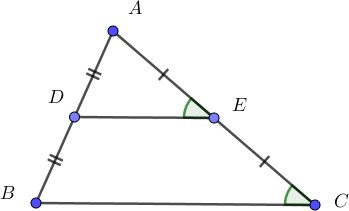 D‸  C‸ .	C. AB  CD.D. AD  BC.Câu 8. Cho hình vẽ bên, biết biết DE  4cm . Tính BC ?D; E lần lượt là trung điểm củaAB; AC ,A. 4cm.C. 2cm.B. 8cm.D. 6cm.PHẦN II: TỰ LUẬN (8,0 điểm)Câu 1. (1,5 điểm) Rút gọn biểu thức:a) 2x 3x  5  6x2 ;	b)  x  31 x   x  2 x  2 ;c) (3x 1)2  (1 3x)(6x  2)  (3x 1)2 .Câu 2. (1,5 điểm) Phân tích đa thức thành nhân tử:a) 9x2 1;	b) 2 x 1  x2  x ;	c) 3x2 14x  5 .Câu 3. (1,5 điểm) Tìm  x biết:a)  2x  x 1  2x2  4 ;	b)  x  x  3   x  2 x 1  5 ;	c)  4x2  25  2x  52   0.Câu 4. (3,0 điểm) Cho tam giác ABC , có  D là trung điểm đoạn thẳng BC, E là trung điểm của AB . Lấy điểm F đối xứng với điểm D qua E .Chứng minh tứ giác FADB là hình bình hành.Kẻ  FG  AB; DH  AB;G; H  AB . Chứng minh  FD  AC; B‸FH  ‸ADG .Vẽ điểm Q đối xứng với điểm C qua A , DQ cắt đoạn AB tại điểm I , M là trung điểm AD . Chứng minh F , M , I thẳng hàng.Câu 5. (0,5 điểm) Cho các số a, b dương thỏa mãn a3  b3  3ab 1 . Chứng minh rằng a2022  b2023  2 .--- HẾT ---Lưu ý:	Học sinh không sử dụng tài liệuCán bộ coi thi không giải thích gì thêmUBND QUẬN LONG BIÊN TRƯỜNG THCS NGỌC THỤY ĐỀ SỐ 01ĐÁP ÁN ĐỀ KIỂM TRA GIỮA KÌ I MÔN TOÁN 8Năm học 2022 - 2023Thời gian: 90 phútPHẦN TRẮC NGHIỆM (2,0 điểm)Mỗi câu đúng được 0,25 điểmPHẦN TỰ LUẬN (8 điểm)Lưu ý: Học sinh làm cách khác vẫn cho điểm tối đaUBND QUẬN LONG BIÊNTRƯỜNG THCS NGỌC THỤYĐỀ SỐ 02PHẦN TRẮC NGHIỆM (2 điểm)KIỂM TRA GIỮA KÌ I MÔN TOÁN 8Năm học 2022 - 2023Thời gian: 90 phút - Ngày thi: 02/11/2021Hãy viết vào tờ giấy thi các chữ cái in hoa đứng trước câu trả lời em cho là đúngCâu 1. Với giá trị nào của a thì biểu thức x2 +4x + a viết được dưới dạng bình phương của một tổng? A. a = 1	B. a = 9	C. a = 16	D. a = 4Câu 2: Giá trị của biểu thức:x2  8x 16tạix  4 là:A.0	B.4	C.-16	D.16Câu 3: Đơn thức thích hợp điền vào chỗ trống của .....  9  5x  3(5x  3) là:A. 25x2B. 5x2C. 5x	D. 25x2Câu 4: Biểu thức nào dưới đây là bình phương thiếu của tổng hai biểu thức x và 2y:x2 +2xy +4y2x2 -2xy +4y2x2 - 4xy +4y2x2 +4xy +4y2Câu 5: Tứ giác ABCD có  ‸A  1000 ;  B‸  700 ; C‸  1100 thì:A. D‸  1500	B.  D‸  900 ;	C.  D‸  800 ;	D. D‸  500Câu 6: Tính giá trị biểu thức x(x  y)  y(x  y) tại x=6 và y=8 là:A.14	B.7	C. -100	D. 100Câu 7: Hình nào sau đây là tứ giác có hai góc kề một đáy bằng nhau?A.Hình thang	B.Hình thang cân C.Hình thang vuông	D.Hình bình hànhCâu 8: Một cái đợt trang trí treo tường có dạng như hình dưới đây. Biết rằng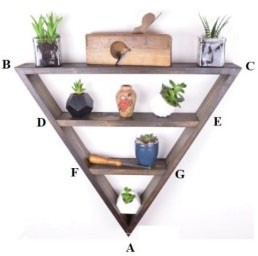 FG // DE // BC, AF  FD  DB; AG  GE  EC và GF  20cmKhi đó độ dài của BC là:A. 70cm	B. 50cm	C. 60cm	D. 65cmPHẦN II: TỰ LUẬN (8 điểm)Câu 1:(1.5 điểm) Rút gọn biểu thức:a. 2x3 (x2  5x)b. x-12   x-3x+3 +2xc. (2x 1)2  2.(1 2x)(2x 1)  (2x 1)2Câu 2: (1.5 điểm) Phân tích đa thức thành nhân tử:a. x2  6x	b. 4x2  4x  1  y2	c. 3x2 10x  3Câu 3: (1.5 điểm) Tìm x biết:a. x  x  1  x2  3b. 4x3  x  0c.  4x2  3x 102   0Câu 4: Cho hình bình hành ABCD ( AB  AD) . Qua A kẻ đường thẳng vuông góc với BD tại E , cắtCD tại I . Qua C kẻ đường thẳng vuông góc với BD tại F , cắt AB tại K . a.Tứ giác AKCI là hình gì? Vì sao?b.Chứng minh AF / /CE .c.Chứng minh rằng ba đường thẳng AC, EF và KI đồng quy tại một điểm.Câu 5 : (0.5 điểm ) Chứng minh rằng:A  n3  n 13   n  23 ⁝9  với mọi  n  N *--- HẾT ---UBND QUẬN LONG BIÊNTRƯỜNG THCS NGỌC THỤYĐỀ SỐ 02PHẦN TRẮC NGHIỆM (2 điểm)Mỗi câu đúng được 0.25 điểmĐÁP ÁN CHẤM ĐỀ KIỂM TRA GIỮA KÌ I MÔN TOÁN 8Năm học 2022 - 2023Thời gian: 90 phút - Ngày thi: 02/11/2021PHẦN TỰ LUẬN (8 điểm)TTNDkiến thứcĐơn vị kiến thứcMức độ nhận thứcMức độ nhận thứcMức độ nhận thứcMức độ nhận thứcMức độ nhận thứcMức độ nhận thứcMức độ nhận thứcMức độ nhận thứcTổngTổngTổng%tổngđiểmTTNDkiến thứcĐơn vị kiến thứcNhận biếtNhận biếtThông hiểuThông hiểuVận dụngVận dụngVận dụng caoVận dụng caoSố câu hỏiSố câu hỏiThời gianTTNDkiến thứcĐơn vị kiến thứcSố CHThời gianSố CHThời gianSố CHThời gianSố CHThời gianTNTL1Phép nhân và phép chia các đa thứcNhững hằng đẳng thứcđáng nhớ24.524.526.7517.51Phép nhân và phép chia các đa thứcNhân đa thức với đa thức2914.5151Phép nhân và phép chia các đa thứcPhân tích đa thức thành nhân tử14.5313.514.514.5302Tứ giácTứ giác, hình thang cân24.552Tứ giácĐường trung bình của tam giác12.252.52Tứ giácHình bình hành113.51914.530TổngTổngTổng8366275182981390100Tỉ lệ (%)Tỉ lệ (%)Tỉ lệ (%)4040303020201010Tỉ lệ chung (%)Tỉ lệ chung (%)Tỉ lệ chung (%)80808080202020202121TTNDkiến thứcĐơn vị kiến thứcMức độ kiến thức,kĩ năng cần kiểm tra đánh giáSố câu hỏi theo mức độnhận thứcSố câu hỏi theo mức độnhận thứcSố câu hỏi theo mức độnhận thứcSố câu hỏi theo mức độnhận thứcTTNDkiến thứcĐơn vị kiến thứcMức độ kiến thức,kĩ năng cần kiểm tra đánh giáNBTHVDVDC1Những hằng đẳngNhận biết222Phép nhân và phép chia các đa thứcthức đáng nhớ- Học sinh hiểu và nhớ thuộc lòng tất cả bằng công thức các hằng đẳng thức .- Thông hiểu- HS có khả năng diễn đạt hằng đảng thức theo ý hiểu, áp dụng hằng đẳng thức vài một số bài toán cơ bản.- Vận dụng:Vận dụng được các hằng đẳng thức để phân tích đa thức thành nhân tử ở dạng: vận dụng trực tiếp hằng đẳng thức;Vận dụng hằng đẳng thức thông qua nhóm hạng tử và đặt nhân tử chung.Phép nhân và phép chia các đa thứcNhân đa thức với đa thứcNhận biết:- Nhận biết được đơn thức, đa thức.- Biết cách nhân đơn thức với đa thức, đa thức với đa thức.21Phép nhân và phép chia các đa thứcPhân tích đa thức thành nhân tử-Thông hiểu:-Mô tả được các phương pháp phân tích thành nhân tử.-Vận dụng:- Vận dụng được các phương pháp phân tích đa thức thành nhân tử trong tính toán13112Tứ giácTứ giác, hình thang cânNhận biết- Mô tả được định lí về tổng các góc trong một tứ giác lồi bằng 3600.- Giải thích được tính chất về góc đường chéo của hình thang cân22Tứ giácĐường trung bìnhNhận biết-Nhận biết đường trung bình trong tam giác bằng nửa cạnh thứ ba1của tam giácHình bình hànhNhận biết:Nhận biết được dấu hiệu để một tứ giác là hình bình hành (ví dụ: tứ giác có hai cạnh đối song song là hình bình hành).Thông hiểu:Giải thích được tính chất về cạnh đối, góc đối, đường chéo của hình bình hành.Vận dụng cao:Chứng minh được ba điểm thẳng hàng.111Câu12345678Đáp ánCCAACDCBCâuCâuĐáp ánĐiểm2x(3x  5)  6x2a 6x2 10x  6x2 10x0,250,25Câu 1(1,5điểm)bx+3(1 x)  x-2x+2 x  x2  3x  3  x2  4 2x 10,250,25(3x 1)2  (1 3x)(6x  2)  (3x 1)2c (3x 1)2  2(3x 1)(3x 1)  (3x 1)20,25 3x 1  3x 12   22  40,25a9x2 13x)2 123x 1)(3x 1)0,250,25HS không làm bước 2 vẫn cho điểm tối đa2(1,5b2(x 1)  x2  x 2(x 1)  (x2  x) 2(x 1)  x(x 1)0,250,25điểm) (2  x)(x 1)3x2 14x  5 3x2 15x  x  5c (3x2 15x)  (x  5)0,25 3x(x  5)  (x  5) (x  5)(3x 1)0,252x(x 1)  2x2  43(1,5điểm)a2x 2  2x  2x2  4 2x  4x  2 Vậy x  20,250,25bx(x  3)  (x  2)(x 1)  5x2  3x  (x2  x  2x  2)  5x2  3x  x2  x  2x  2  54x  3x  34Vậy x  340,250,254x2  25  2x  52   0 (2x  5)(2x  5)  2x  52   0 (2x  5)(2x  4)  0 x  5 	2 x  2Vậy x  5 ;2. 2		0,25c4x2  25  2x  52   0 (2x  5)(2x  5)  2x  52   0 (2x  5)(2x  4)  0 x  5 	2 x  2Vậy x  5 ;2. 2		4x2  25  2x  52   0 (2x  5)(2x  5)  2x  52   0 (2x  5)(2x  4)  0 x  5 	2 x  2Vậy x  5 ;2. 2		0,254(3,0điểm)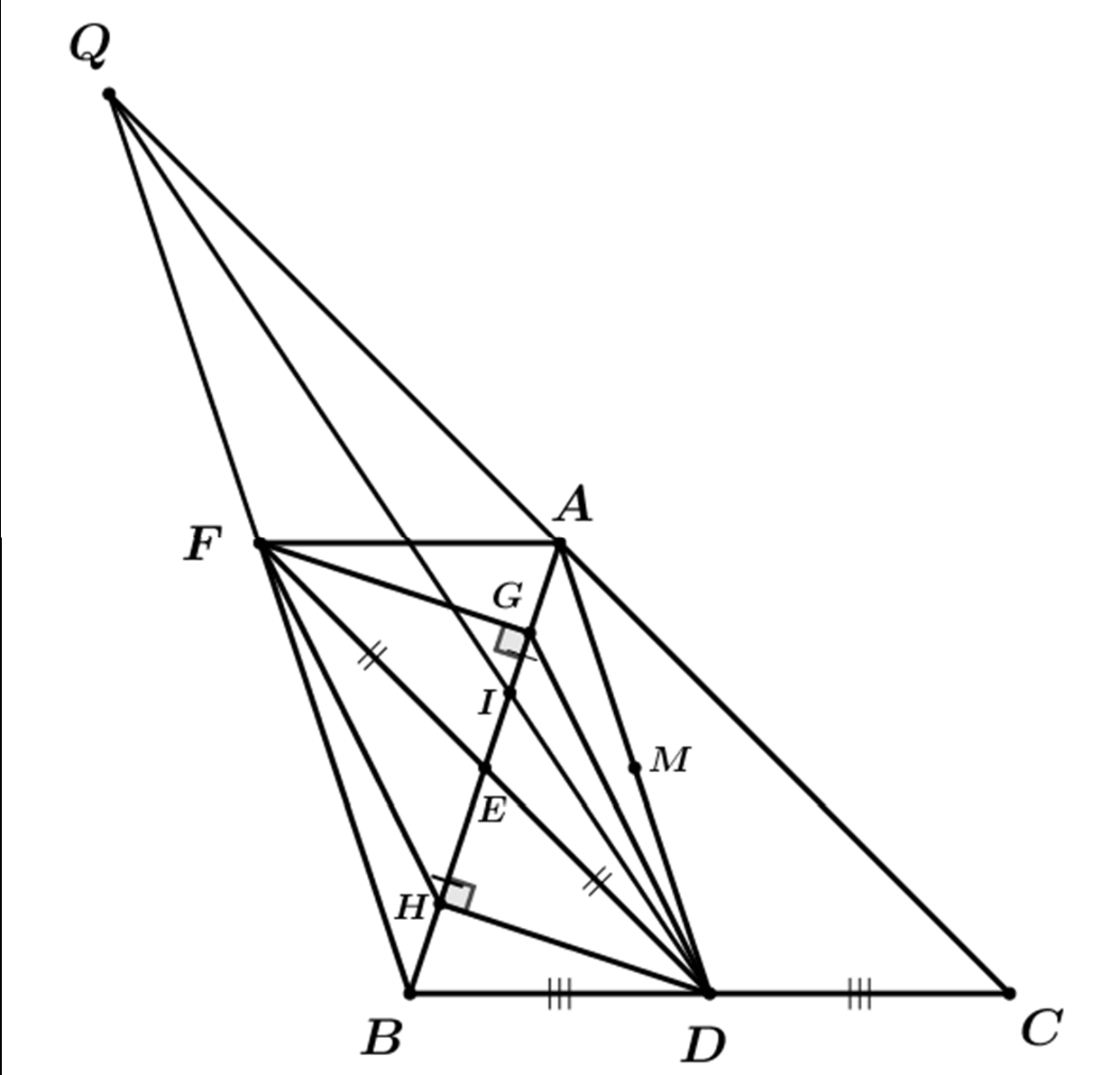 Vẽ đúng hình đến câu a0,5Xét tứ giác FADB có:+ E là trung điểm AB (gt)0,25a+ E là trung điểm FD (vì F đối xứng với D qua E)+ AB  CD  E FADB là hình bình hành (dhnb).0,250,250,25bCó FADB là hình bình hành (cmt)  FA / / DBFA  DB+ FA / / DB; FA / / DC0,25+ FA  DB mà BD  DC (gt)  FA  DC FACD là hình bình hành (dhnb)  FD  AC- Chứng minh được  B‸FH  ‸ADG0,250,5cGọi P là giao điểm QD và FA .Chứng minh AQFD là hình bình  P là trung điểm FA DP là đường trung tuyến ứng với FA .Lại có: AE là đường trung tuyến ứng với FD .Mà AE cắt DP tại I  I là trọng tâm tam giác FAD . Mà FI là đường trung tuyến ứng với cạnh AD FM đi qua I  F, I , M thẳng hàng.0,250,255(0,5điểm)+ Từ giả thiếta3  b3  3ab 1 a3  b3  3ab 1  0 a  b3   3ab a  b  3ab 1  0 a  b3  1  3ab a  b 1  0	 a  b 1 a  b2   a  b 1  3ab a  b 1  0	 a  b 1a2  ab  b2  a  b 1  0 a  b 1  0a2  ab  b2  a  b 1  0+ Vì a,b  0 nên a  b  1  0 ( loại)+ Xét a2  ab  b2  a  b 1  0 2 a2  ab  b2  a  b 1  0 a  b2   a 12   b 12   0Chứng minh  a  b2   a 12   b 12   0a  b2   0Dấu “=” xảy ra khi  a 12   0   a  1 (tmđk)		2	b  1b 1   0Với a  1,b  1 suy ra a2022  b2023  12022 12023  20,250,25Câu12345678Đáp ánDADACDBCCâuCâuĐáp ánĐiểm2x3 (x2  5x)0.5a 2x5 10x3(nhân được 2x5 hoặc 10x3 cho 0.25 điểm)x-12   x-3x+3 +2x1b=x2  2x 1 (x2  9)  2x0.25 x2  2x 1 x2  9  2x  100.25c(2x 1)2  2.(1 2x)(2x 1)  (2x 1)2 (2x 1 2x 1)2 (4x)2  16x20.250.25ax2  6x x(x  6)0.5b4x2  4x  1  y2 (4x2  4x  1 )  y2 (2x 1)2  y20.250.252 (2x 1 y)(2x 1 y)3x2 10x  3 3x2  9x  x  30.25c (3x2  9x)  (x  3) 3x(x  3)  (x  3)0.25 (x  3)(3x 1)ax  x  1  x2  3x2  x  x2  3x  30.250.25x  34x3  x  0 x(4x2 1)  0 TH1: x=04x2 1  0TH2: 4x2  1x  12Vậy x  0;  1 ; 1 	2 2 	0.2534x3  x  0 x(4x2 1)  0 TH1: x=04x2 1  0TH2: 4x2  1x  12Vậy x  0;  1 ; 1 	2 2 	0.25b4x3  x  0 x(4x2 1)  0 TH1: x=04x2 1  0TH2: 4x2  1x  12Vậy x  0;  1 ; 1 	2 2 	c4x2  3x 102   0(2x  3x 10)(2x  3x 10)  0 (x 10)(5x 10)  0 x 10  0   x  105x 10  0	 x  2	0.250.25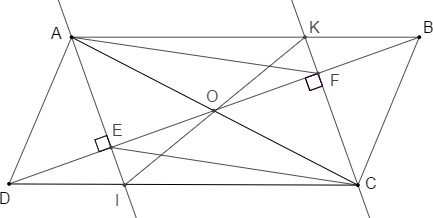 Vẽ đúng hình đến câu a0.5Vì ABCD là hình bình hành  AB / / DC  AK / / ICLại có:AI  BD   AI / /CK CK  BD AICK là hình bình hành (tứ giác có hai cặp cạnh đối song song)0.5aVì ABCD là hình bình hành  AB / / DC  AK / / ICLại có:AI  BD   AI / /CK CK  BD AICK là hình bình hành (tứ giác có hai cặp cạnh đối song song)0.5Vì ABCD là hình bình hành  AB  CDXét ABE và CDF có:‸AEB  C‸FD  90o ‸ABE  C‸DF  (cặp góc so le trong)AB  CD ABE  CDF (ch-gn) AE  CF (hai cạnh tương ứng)Mà AE / /CF  AECF là hình bình hành (tứ giác có cặp cạnh đối song song và bằng nhau) AF / /CE0.254Vì ABCD là hình bình hành  AB  CDXét ABE và CDF có:‸AEB  C‸FD  90o ‸ABE  C‸DF  (cặp góc so le trong)AB  CD ABE  CDF (ch-gn) AE  CF (hai cạnh tương ứng)Mà AE / /CF  AECF là hình bình hành (tứ giác có cặp cạnh đối song song và bằng nhau) AF / /CEbVì ABCD là hình bình hành  AB  CDXét ABE và CDF có:‸AEB  C‸FD  90o ‸ABE  C‸DF  (cặp góc so le trong)AB  CD ABE  CDF (ch-gn) AE  CF (hai cạnh tương ứng)Mà AE / /CF  AECF là hình bình hành (tứ giác có cặp cạnh đối song song và bằng nhau) AF / /CE0.25Vì ABCD là hình bình hành  AB  CDXét ABE và CDF có:‸AEB  C‸FD  90o ‸ABE  C‸DF  (cặp góc so le trong)AB  CD ABE  CDF (ch-gn) AE  CF (hai cạnh tương ứng)Mà AE / /CF  AECF là hình bình hành (tứ giác có cặp cạnh đối song song và bằng nhau) AF / /CE0.25Vì ABCD là hình bình hành  AB  CDXét ABE và CDF có:‸AEB  C‸FD  90o ‸ABE  C‸DF  (cặp góc so le trong)AB  CD ABE  CDF (ch-gn) AE  CF (hai cạnh tương ứng)Mà AE / /CF  AECF là hình bình hành (tứ giác có cặp cạnh đối song song và bằng nhau) AF / /CE0.25cTa có tứ giác AKCI là hình bình hành (chứng minh trên) Nên giả sử giao điểm hai đường chéo AC và KI của hình bình hành AKCI là O O là trung điểm của AC	(1)Ta cũng có tứ giác AECF hình bình hành0.25Nên giả sử giao điểm hai đường chéo AC và EF của hình bình hành AECF là O ' O ' là trung điểm của AC (2)Từ (1) và (2)  O  O 'Vậy ba đường thẳng AC, EF và KI đồng quy tại một điểm.0.25A  n3  n 13   n  23A  n3  n3  3n2  3n 1 n3  6n2 12n  8A  3n3  9n2 15n  9A  3n3  9n2  6n  9n  9A  3n(n 1)(n  2)  9(n 1)n(n 1)(n  2) là tích ba số tự nhiên liên tiếp nên chia hết cho 3 3n(n 1)(n  2) chia hết cho 9 Mà 9(n+1) chia hết cho 9Vậy A chia hết cho 90.255A  n3  n 13   n  23A  n3  n3  3n2  3n 1 n3  6n2 12n  8A  3n3  9n2 15n  9A  3n3  9n2  6n  9n  9A  3n(n 1)(n  2)  9(n 1)n(n 1)(n  2) là tích ba số tự nhiên liên tiếp nên chia hết cho 3 3n(n 1)(n  2) chia hết cho 9 Mà 9(n+1) chia hết cho 9Vậy A chia hết cho 9A  n3  n 13   n  23A  n3  n3  3n2  3n 1 n3  6n2 12n  8A  3n3  9n2 15n  9A  3n3  9n2  6n  9n  9A  3n(n 1)(n  2)  9(n 1)n(n 1)(n  2) là tích ba số tự nhiên liên tiếp nên chia hết cho 3 3n(n 1)(n  2) chia hết cho 9 Mà 9(n+1) chia hết cho 9Vậy A chia hết cho 90.25